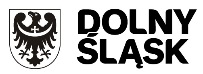 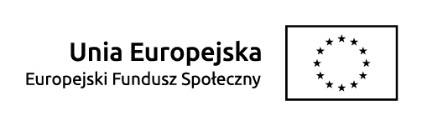 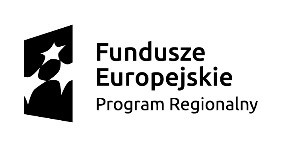 Załącznik nr 4 do Regulaminu KOPLista projektów złożonych w odpowiedzi na konkurs/rundę konkursu zakwalifikowanych do etapu oceny/skierowanych do ponownej oceny /formalnej/ merytorycznej/negocjacji**niewłaściwe skreślićKonkurs nr RPDS.08.07.00-IP.02-02-379/20 runda nr….*Konkurs nr RPDS.08.07.00-IP.02-02-379/20 runda nr….*Konkurs nr RPDS.08.07.00-IP.02-02-379/20 runda nr….*Konkurs nr RPDS.08.07.00-IP.02-02-379/20 runda nr….*Konkurs nr RPDS.08.07.00-IP.02-02-379/20 runda nr….*Konkurs nr RPDS.08.07.00-IP.02-02-379/20 runda nr….*Konkurs nr RPDS.08.07.00-IP.02-02-379/20 runda nr….*Lp.Nazwa wnioskodawcySiedziba wnioskodawcyNazwa partnera/partnerówSiedziba partnera/
partnerów Tytuł projektu Nr ewidencyjny wniosku1.STOWARZYSZENIE "TWORZYMY"Wrocław1. "RED-DOT" SPÓŁKA Z OGRANICZONĄ ODPOWIEDZIALNOŚCIĄ 2. Praktyka Lekarska Specjalistyczna Rehabilitacja Ruchowa Maciej Żerebecki1. Wrocław2. Lądek-ZdrójWalcz z kleszczem!RPDS.08.07.00-02-0006/20